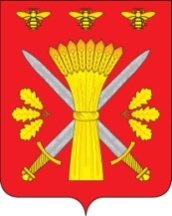 РОССИЙСКАЯ ФЕДЕРАЦИЯОРЛОВСКАЯ ОБЛАСТЬТРОСНЯНСКИЙ РАЙОННЫЙ СОВЕТ НАРОДНЫХ ДЕПУТАТОВРЕШЕНИЕот 23 мая 2019 г.                                                                          №187     с. ТроснаПринято на двадцать восьмом заседании  районногоСовета  народных депутатов пятого созываО присвоении звания «Почётный гражданин Троснянского района» 	В соответствии с Положением о звании «Почётный гражданин Троснянского района»,  утверждённым постановлением  Троснянского районного Совета народных депутатов №120 от 22 июня 2005 года (в редакции решения от 27 декабря 2011 года № 100), рассмотрев представление Главы администрации Троснянского района от 8 мая 2019 года № 339,  Троснянский районный Совет народных депутатов РЕШИЛ:1.Присвоить звание «Почётный гражданин Троснянского района» Карпикову Владимиру Григорьевичу за личные заслуги по сохранению исторического и культурного наследия Троснянского района, за содействие социальному развитию района, за авторитет у жителей, приобретённый длительной и плодотворной общественной и культурной деятельностью.2. Решение вступает в силу с момента его принятия и подлежит  опубликованию в районной газете «Сельские зори».Председатель районного                        Глава районаСовета народных депутатов		          В. И. Миронов                                                 А.И.Насонов